СОБРАНИЕ ПРЕДСТАВИТЕЛЕЙ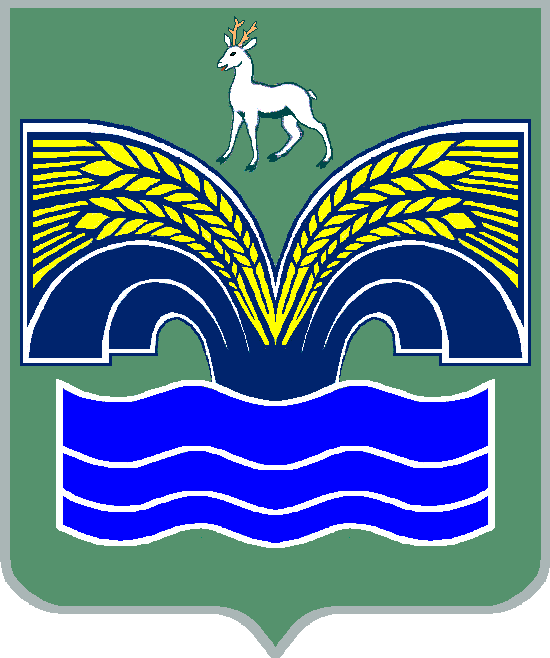 СЕЛЬСКОГО ПОСЕЛЕНИЯ ХИЛКОВОМУНИЦИПАЛЬНОГО РАЙОНА КРАСНОЯРСКИЙСАМАРСКОЙ ОБЛАСТИТРЕТЬЕГО СОЗЫВАРЕШЕНИЕ от 27 ноября 2018 года № 44О бюджете сельского поселения Хилково муниципального района Красноярский Самарской области на 2019 год(первое чтение) Рассмотрев внесенный Администрацией сельского поселения Хилково муниципального района Красноярский Самарской области проект решения Собрания представителей сельского поселения Хилково муниципального района Красноярский Самарской области «О бюджете сельского поселения Хилково муниципального района Красноярский Самарской области на 2019 год», руководствуясь пунктом 10 статьи 18 Положения о бюджетном устройстве и бюджетном процессе в сельском поселении Хилково муниципального района Красноярский Самарской области, утвержденного решением Собрания представителей сельского поселения Хилково муниципального района Красноярский Самарской области от 19.07.2017 № 23, Собрание представителей сельского поселения Хилково муниципального района Красноярский Самарской области РЕШИЛО:1. Принять в первом чтении проект решения Собрания представителей сельского поселения Хилково муниципального района Красноярский Самарской области «О бюджете сельского поселения Хилково муниципального района Красноярский Самарской области на 2019 год».2. Утвердить в первом чтении основные характеристики бюджета сельского поселения Хилково муниципального района Красноярский Самарской области на 2019 год:1) общий объем доходов бюджета – в сумме 10 839,3 тыс. рублей;2) общий объем расходов бюджета – в сумме 10 839,3тыс. рублей;3) размер дефицита (профицита) бюджета – в сумме 0 рублей.3. Установить срок внесения поправок до 15 декабря 2018 года включительно.4. Администрации сельского поселения Хилково муниципального района Красноярский Самарской области подготовить проект решения Собрания представителей сельского поселения Хилково муниципального района Красноярский Самарской области «О бюджете сельского поселения Хилково муниципального района Красноярский Самарской области на 2019 год» ко второму чтению с учетом внесённых поправок.5. Настоящее решение вступает в силу со дня его принятия. Председатель Собрания представителей сельского поселения Хилково муниципального района КрасноярскийСамарской области 							Х. Ахметов